ContentsForewordThis Technical Report has been produced by the 3rd Generation Partnership Project (3GPP).The contents of the present document are subject to continuing work within the TSG and may change following formal TSG approval. Should the TSG modify the contents of the present document, it will be re-released by the TSG with an identifying change of release date and an increase in version number as follows:Version x.y.zwhere:x	the first digit:1	presented to TSG for information;2	presented to TSG for approval;3	or greater indicates TSG approved document under change control.y	the second digit is incremented for all changes of substance, i.e. technical enhancements, corrections, updates, etc.z	the third digit is incremented when editorial only changes have been incorporated in the document.In the present document, modal verbs have the following meanings:shall	indicates a mandatory requirement to do somethingshall not	indicates an interdiction (prohibition) to do somethingThe constructions "shall" and "shall not" are confined to the context of normative provisions, and do not appear in Technical Reports.The constructions "must" and "must not" are not used as substitutes for "shall" and "shall not". Their use is avoided insofar as possible, and they are not used in a normative context except in a direct citation from an external, referenced, non-3GPP document, or so as to maintain continuity of style when extending or modifying the provisions of such a referenced document.should	indicates a recommendation to do somethingshould not	indicates a recommendation not to do somethingmay	indicates permission to do somethingneed not	indicates permission not to do somethingThe construction "may not" is ambiguous and is not used in normative elements. The unambiguous constructions "might not" or "shall not" are used instead, depending upon the meaning intended.can	indicates that something is possiblecannot	indicates that something is impossibleThe constructions "can" and "cannot" are not substitutes for "may" and "need not".will	indicates that something is certain or expected to happen as a result of action taken by an agency the behaviour of which is outside the scope of the present documentwill not	indicates that something is certain or expected not to happen as a result of action taken by an agency the behaviour of which is outside the scope of the present documentmight	indicates a likelihood that something will happen as a result of action taken by some agency the behaviour of which is outside the scope of the present documentmight not	indicates a likelihood that something will not happen as a result of action taken by some agency the behaviour of which is outside the scope of the present documentIn addition:is	(or any other verb in the indicative mood) indicates a statement of factis not	(or any other negative verb in the indicative mood) indicates a statement of factThe constructions "is" and "is not" do not indicate requirements.1	ScopeThis Technical Report studies and evaluates architectural enhancements to the 5G System to address the following objective.Objective A: Enabling general MBS services over 5GS.Support general multicast and broadcast communication services, e.g., transparent IPv4/IPv6 multicast delivery, IPTV, software delivery over wireless, group communications and IoT applications, V2X applications, public safety.2	ReferencesThe following documents contain provisions which, through reference in this text, constitute provisions of the present document.-	References are either specific (identified by date of publication, edition number, version number, etc.) or non-specific.-	For a specific reference, subsequent revisions do not apply.-	For a non-specific reference, the latest version applies. In the case of a reference to a 3GPP document (including a GSM document), a non-specific reference implicitly refers to the latest version of that document in the same Release as the present document.[1]	3GPP TR 21.905: "Vocabulary for 3GPP Specifications".[2]	3GPP TS 23.501: "System architecture for the 5G System (5GS)".[3]	3GPP TS 22.101: "Service aspects; Service principles".[4]	3GPP TS 23.246: "Multimedia Broadcast/Multicast Service (MBMS); Architecture and functional description".[5]	3GPP TS 23.468: "Group Communication System Enablers for LTE (GCSE_LTE)".[6]	3GPP TS 26.348: "Northbound Application Programming Interface (API) for Multimedia Broadcast/Multicast Service (MBMS) at the xMB reference point".[7]	3GPP TS 23.316: "Wireless and wireline convergence access support for the 5G System (5GS)".[8]	3GPP TS 23.502: "Procedures for the 5G System (5GS)".3	Definitions of terms, symbols and abbreviations3.1	TermsFor the purposes of the present document, the terms given in TR 21.905 [1] and the following apply. A term defined in the present document takes precedence over the definition of the same term, if any, in TR 21.905 [1].Broadcast communication service: A communication service in which the same service and the same specific content data are provided simultaneously to all UEs in a geographical area (i.e., all UEs in the broadcast coverage area are authorized to receive the data).Broadcast service area: The area within which data of one or multiple Broadcast session(s) are sent.Broadcast session: A session to deliver the broadcast communication service. A broadcast session is characterised by the content to send and the geographical area where to distribute it.Multicast service area: The area within which data of one or multiple Multicast session(s) are sent.Editor's note:	The definitions of broadcast service area and multicast service area may be updated further according to 5MBS study.MBS session: A multicast session or a broadcast session.Multicast communication service: A communication service in which the same service and the same specific content data are provided simultaneously to a dedicated set of UEs (i.e., not all UEs in the multicast coverage are authorized to receive the data).NOTE:	The transport in the 5GC for broadcast and multicast services will be determined as part of this study. A multicast communication service could for instance use a lower layer unicast or multicast transfer in the 5GC and the access interfaces.Multicast session: A session to deliver the multicast communication service. A multicast session is characterised by the content to send, by the list of UEs that may receive the service and optionally by a multicast area where to distribute it.Receive Only Mode: A UE configuration option that allows a UE to receive only broadcast service without the need to access and register with the PLMN offering the MBS service. Use of Receive Only Mode does not require USIM for the UE.Shared MBS Network: A network shared by multiple PLMNs that provides multicast or broadcast services. At least the northbound data entrance point in the 5GS is shared.3.2	AbbreviationsFor the purposes of the present document, the abbreviations given in TR 21.905 [1] and the following apply. An abbreviation defined in the present document takes precedence over the definition of the same abbreviation, if any, in TR 21.905 [1].MBS	Multicast/Broadcast Service.4	Architectural Assumptions and Principles4.1	Common architectural requirements and principlesThe following common architectural requirements and principles apply:-	Solutions shall build on the 5G System architectural principles as in TS 23.501 [2], including flexibility and modularity for newly introduced functionalities.-	The system shall provide an efficient transport for a variety of multicast and broadcast services.-	Solutions shall minimize impact to existing external services.-	Only NR of NG-RAN connected to 5GC is considered as RAT.-	Architecture reference models defined in TS 23.501 [2] clause 4.2 are used as the baseline architecture for supporting multicast and broadcast services in this study. In particular, Figure 4.1-1 shows the MBS architecture with 5G UE, NG-RAN and 5GC.Figure 4.1-1: High level MBS architectureEditor's note:	The impact on RAN is to be analysed by and coordinated with the relevant RAN WGs.4.2	Specific architectural requirements and principlesThe following IPTV requirements and principles apply:-	Solutions to IPTV shall minimize the impact to IPTV network and STB.-	Solutions to IPTV shall reuse IGMP/MLD message via user plane to join/leave an IPTV channel group as Release 16.-	Solutions to IPTV shall provide an efficient mechanism for the UE to join/leave an IP channel group, including reducing latency and signalling.4.3	Baseline functionalityThe sequence to establish and deliver a MBS session is assumed as follows:1.	2.	UEs participate in receiving MBS flow (for Multicast session).3.	Establishment of MBS flow transport (what used to be session start)4.	MBS data delivery5.	UEs stop receiving MBS flow (for Multicast session)6.	Release of MBS flow transport (what used to be session stop)5	Key Issues5.1	Key Issue #1: MBS session management5.1.1	DescriptionTo transfer the service data flow of multicast and broadcast communication services, MBS sessions need to be established and maintained. This key issue will study the following aspects:-	When and how to trigger the establishment of an MBS session?-	Which network function(s) is/are responsible for establishing and maintaining the MBS session (including interaction between 5GC and 3rd party)?-	Which information/parameters are used to establish an MBS session (e.g., session related IDs, QoS information, broadcast service area or multicast service area, etc.)?-	Which information is provided to the gNB when a UE joins a MBS multicast Session? How does the gNB associate the UE with the established MBS multicast session?-	Which information/parameters can be updated for an established MBS session (e.g. QoS information, broadcast service area or multicast service area, etc.)?-	Which network function(s) is/are responsible for determining the broadcast service area or multicast service area used for MBS sessions? How is the broadcast service area or the multicast service area determined (e.g. pre-defined, determined during an on-going MBS session, etc.)?5.2	Key Issue #2: Definition of Service Levels5.2.1	Description5G system is envisioned to address different use cases. In some of these use cases, a complete 5G system becomes a part of another system, for instance the support of IPTV where 5G system is integrated into an IPTV network from which it receives multicast, where the role of the 5GS is primarily to provide an efficient "transparent" transport of a broadcast/multicast service. Other use cases offering for multicast or broadcast services are in vertical domains, for which the "transparent" mode is not possible or feasible and a full-service mode should be defined.This key issue will study the service levels for the broadcast and multicast support of the 5GS.NOTE:	For different service levels, different solution proposals can be provided as part of other key issues.5.3	Key Issue #3: Levels of authorization for Multicast communication services5.3.1	DescriptionThe 5GS is expected to support different use cases of multicast services. The mobile network operators (MNO) and/or application service providers (ASP) may want to provide different levels of authorization (e.g. at session or service level) for the UE to access multicast communication services.This key issue will study the following aspects:-	Define and study how to support the necessary level(s) of authorization for UEs to access multicast communication services.-	How can a UE join/leave (including authorised or revoked to access) a multicast communication service?5.4	Key Issue #4: QoS level support for Multicast and Broadcast communication services5.4.1	DescriptionDifferent multicast and broadcast communication services have potentially different QoS requirements. For this key issue the QoS framework of TS 23.501 [2] clause 5.7 is taken as baseline. This key issue aims at studying:-	QoS requirements, including packet error rate, delay budget, MBR or GBR;-	If a need for different QoS levels is determined by the QoS requirement analysis:-	how to provide a means to support the identified QoS levels;-	which NF determines the QoS levels of multicast and broadcast services;-	which entity enforces the required QoS and how.5.5	Key Issue #5: Support of Broadcast TV Video and Radio communication services5.5.1	DescriptionThis key issue aims at addressing:-	E-UTRA of NG-RAN based support of broadcast TV, video and radio communication;-	Allow Video/TV/Radio broadcast communication services to devices with no MNO subscription (e.g., "Free to air TV").A solution to this key issue shall provide means for MNO to enable this service based on policy.A solution for this key issue shall provide:-	Support of Free-to-Air service via Receive Only Mode device support.-	Support of Shared MBS functionality to allow dedicated MBS network.-	Exposure of MBS service and transport (similar to support of xMB external reference point).NOTE:	This key issue is not addressed within the Rel-17 timeframe.5.6	Key Issue #6: Local MBS service5.6.1	DescriptionFor V2X, Public Safety and other service provided locally, there may be a multicast or broadcast communication services only available in a local service area (e.g., per cell, TA or other geographic metric) and for a specific time (e.g., during event hours, emergency situation, or operation hours).In this situation, it is also expected that different application servers can be assigned to control the multicast or broadcast communication service(s) in each service area. UEs may need to be configured to receive information about available multicast or broadcast service in the area where they are residing.Therefore, for supporting local multicast and broadcast communication services, the following aspects will be studied:-	Whether additional specific functionality and information (e.g. geographical range for broadcast service area/multicast service area) is required to provide local multicast and broadcast communication services in 5G system in a resource efficient manner, and if so, how.-	How to support UEs if necessary, to discover and receive multicast and broadcast communication services which is available locally in 5G system in a resource efficient manner.5.7	Key Issue #7: Reliable delivery switching between unicast and multicast5.7.1	DescriptionThis key issue aims at providing support for dynamic delivery switching in the 5GS. Depending on the number of devices receiving a specific content, their location, and RAN considerations, it may be necessary to support reliable and efficient delivery . In addition, when a UE is receiving a multicast session, it may move across NG-RAN nodes and it is possible that the UE moves from a NG-RAN node that supports MBS to one that does not support MBS, or vice versa.The following aspects will be studied:-	Triggers for delivery switching .-	How switching between unicast and multicast  is performed in the 5GS (including the UE) while supporting service continuity.NOTE:	During the study of this key issue, RAN WGs, SA4 and SA6 will be involved, if needed.5.8	Key Issue #8: Reliable switching between unicast and broadcast delivery methods5.8.1	DescriptionWhen a UE is receiving a session, it may move from a NG-RAN node that supports MBS to a NG-RAN node that does not support MBS, or vice versa.The following aspect will be studied:-	Triggers for switching between unicast and broadcast delivery methods.-	How switching between unicast and broadcast delivery methods is performed in the 5GS while supporting service continuity.5.9	Key Issue #9: Minimizing the interruption of public safety services upon transition between NR/5GC and E-UTRAN/EPC5.9.1	DescriptionThe approved RAN WID on NR Multicast Broadcast and Multicast (RP-193248) states in the objectives: "Architecture: it is the one in Figure 4.1-1 in TR 23.757 v0.2.0: High level MBS architecture, with the further restriction that only NR in NG-RAN (i.e. connected to 5GC) is considered as RAT". This means that there is no planned support for MBS over E-UTRA connected to 5GC.This KI applies to PLMNs that have E-UTRAN/EPC based eMBMS deployments and 5G MBS over NR/5GC, with Public Safety services.There may be UEs receiving a service subject to multicast delivery over NR/5GC that move to E-UTRAN/EPC and use eMBMS, and vice versa. How to handle these services via both EPC and 5GC, and how to handle mobility across RATs should be considered.Therefore, solutions that address this key issue focused on public safety services only should:-	Allow an AF (Public Safety GCS AS) to provide the same Multicast/Broadcast service to UEs camping on E-UTRAN (eMBMS), and UEs over NR connected to 5GC (via 5G MBS solution).-	Define procedures for UEs performing inter-CN type mobility between EPC and 5GC during a multicast session.The goal is to minimize service interruption and packet loss and achieve rapid re-connection during transitions between various systems, as much as possible.NOTE 1:	For the impacts to Public Safety services, work is expected to be done mainly in SA6.NOTE 2:	Scheduling time to discuss solutions for this key issue will take place after concluding Key Issues #1, #2, and #7 that will define basic architecture and procedures for MBS in 5GS.6	Solutions6.0	Mapping of solutions to key issuesEditor's note:	This clause describes the mapping between solutions and key issues.Table 6.0-1: Mapping of solutions to key issues6.1	Solution #1: Multicast service levels6.1.1	Functional descriptionThe following service levels for the multicast communication service are defined:Basic Service LevelRequirements for the basic service level are mandatory to be supported. The following requirements are defined:-	Media are transported transparently through the 5GS;-	Request to receive the multicast service;-	Efficient packet distribution from the 5GS ingress to (R)AN node(s).Editor's note:	It is FFS if the list is complete.Enhanced Service LevelThe requirements for the Basic service level also apply for the Enhanced Service Level. Additional requirements for the Enhanced Service Level are listed below. Different requirements out of this set may be necessary to address specific use cases.Editor's note:	list complete.6.1.2	ProceduresIt is expected that procedures to address the requirements for the service levels defined in this solution proposal are proposed as part of other solution proposals.6.1.3	Impacts on services, entities and interfacesIt is expected that an impact analysis to address the requirements for the service levels defined in this solution proposal are proposed as part of other solution proposals.6.2	Solution #2: MBS Session setup using flexible radio resources6.2.1	Functional DescriptionThis Solution assumes the architectural alternative 2 (see Annex A, clause A.2).This solution addresses Key Issue #1.NOTE 1:	The solution assumes that the can notif the of .In this solution for Multicast,-	When no MBS Session context exists in  for an MBS service:-	If a UE is interested in an MBS service, the UE notifies  of the interested MBS a UE using MBS service  an old  to a new ;-	or the first UE initiating the MBS service, the (new)  notifies the  for MBS service to initiat MBS Session-	When MBS Session context exists in NG-RAN for an MBS service:-	NG-RAN detects that no UE is using the MBS service (e.g. due to UE moving to a different NG-RAN), .Based on the proposal above that NG-RAN can dynamically allocate the radio resource for MBS service, when UE moves from one NG-RAN to another, the multicast service can continue without switching to the unicast.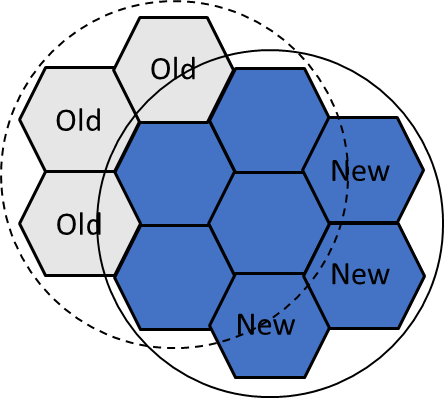 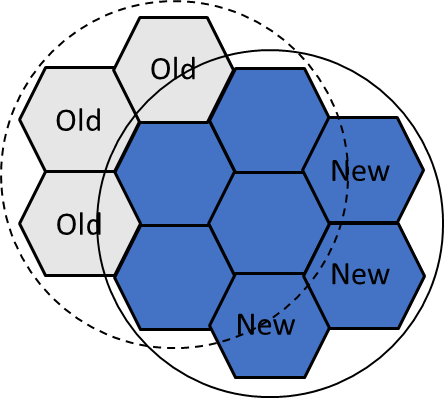 NOTE 2:	Further interaction with RAN WGs, and SA4 and SA6 will be triggered, as needed.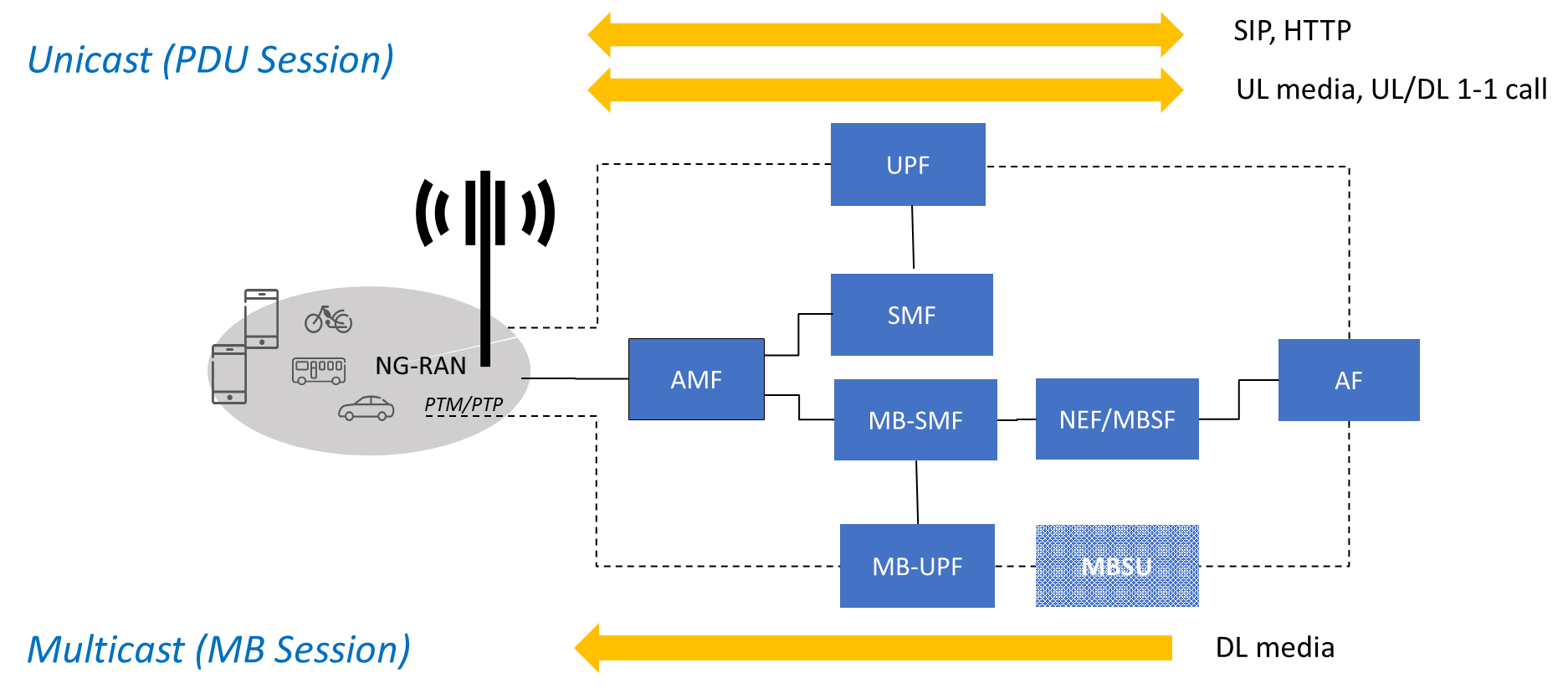 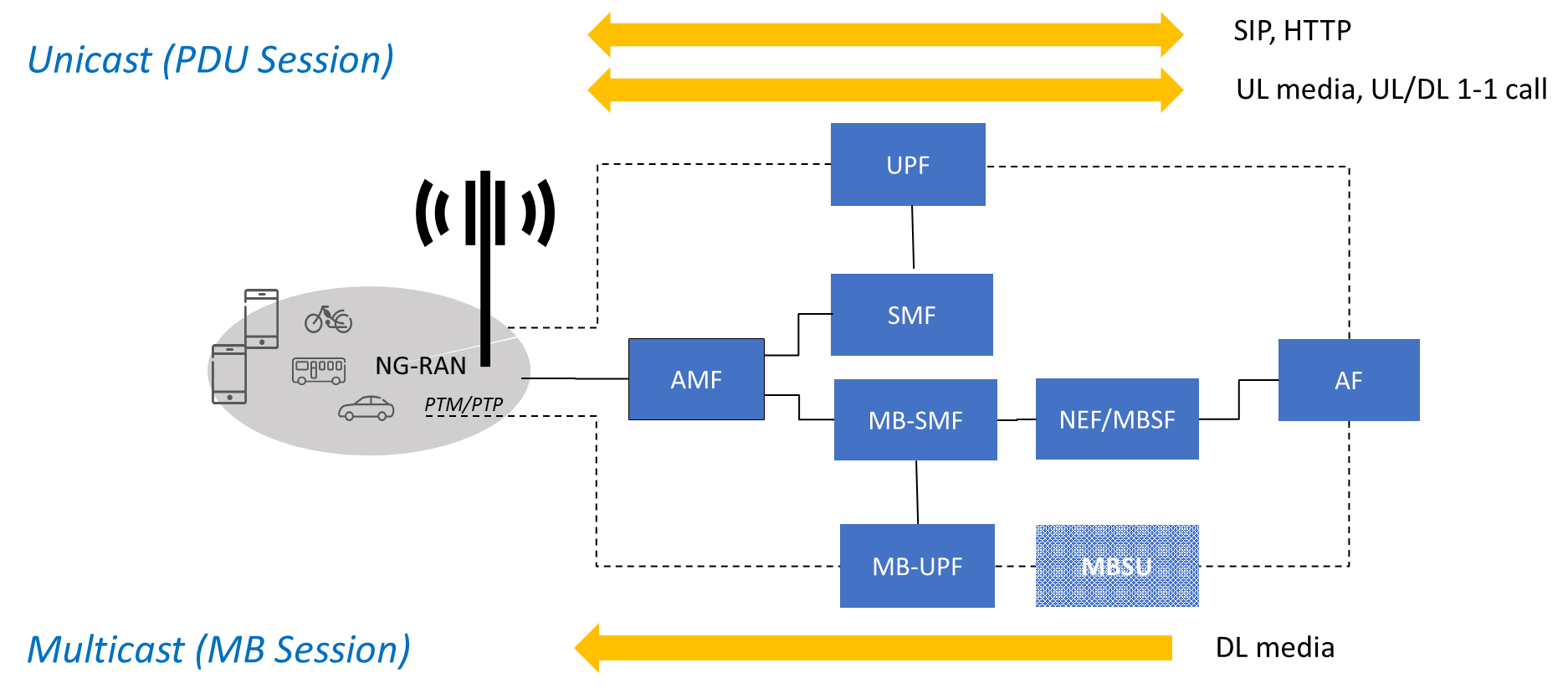 6.2.2	Procedures6.2.2.	Transport Only mode is used as an example in the flows.Figure 6.2.2.-1: 6.2.3	Impacts on services, entities and interfaces6.3	Solution #3: Integrated Multicast and Unicast Transport6.3.1	Functional Description6.3.1.1	System ArchitectureThis solution addresses Key Issue 1 and proposes a system architecture that reuses as much as possible the system architecture and procedures of current 5GS unicast system architecture. The architecture functional entities are described in Annex A.1 "5G MBS system architecture based on unicast 5GC".6.3.1.2	Multicast Session Context and Multicast flow characteristicsThe proposed multicast communication service session management is an extension of the existing solution for IPTV in TS 23.316 [7].The Multicast Session context is identified by a Multicast Session context ID and is used to represent information about the group of UEs receiving Multicast flows with the same Multicast Session context ID.In case of IP PDU session type, the Multicast session context ID represents one IP multicast group address (i.e. any source multicast or source specific multicast). The packet filters for all Multicast flows within the Multicast context shall have the same destination and, in case of source specific multicast, also source IP addresses. The default Multicast flow shall allow for any source and destination ports and any protocols. An AF may request the PCF/NEF to create policies for Multicast flows within the Multicast Session context to meet the needs of application service flows that use different ports and protocols.Figure 6.3.1.2-1: Multicast Session Context, UE group and Multicast flow modelOn N3 or MB-N3, the Multicast flows within one Multicast Session context use the same shared tunnel.At the NG-RAN, the Multicast flow identifier maps to radio bearer. If the QoS characteristics of Multicast flows allow, NG-RAN can also map several Multicast flows within a Multicast Session context to one radio bearer. The characteristics of the radio bearer depends on RAN decision on whether to deliver the Multicast flow content via unicast or point-to-multipoint (PTM) transmission.The 5G QoS model is extended to support Multicast flow. At Session Management level for a particular UE the Multicast session context may exist in association with at least one PDU session, and can be set-up during the PDU session establishment or modification procedure. It may be modified at any point via PDU session modification procedure. Nhe Multicast session context is common to all UEs configured with the Multicast session context, but the associated PDU session context is specific to each UE.The Multicast context ID and Multicast flow ID are assigned by the SMF. The SMF provides the Multicast flow information (packet filters, etc.) to the UPF.If point-to-point (PTP) tunnelling is used in N3, the SMF provides RAN with Multicast context ID, Multicast flows and associated QoS information. The RAN responds with downlink tunnel information for the Multicast context. The SMF configures UPF with Multicast flows, associated QoS information and the downlink tunnel information.If point-to-multipoint tunnelling is used (MB-N3), the SMF provides the UPF with MB-N3 tunnelling information. The SMF provides Multicast flow and associated QoS information and MB-N3 tunnel information to the RAN.Figure 6.3.1.2-1 depicts the user plane path for a Multicast flow.Figure 6.3.1.2-1: Multicast context / multicast flow user plane modelWhen multicast tra is established, there is no need for unicast transport . In AS, when RAN decides to switch to PTM transmission, the DRB previously allocated to the QoS Flow is not used anymore.An UPF, based on configuration received from SMF, identifies a packet as belonging to a Multicast flow, in which case it delivers it to one or multiple RAN nodes via a shared tunnel identified by a shared TEID associated with the Multicast session context to which the Multicast flow belongs to.The AN delivers download data for the Multicast flow via or over the air.Each Multicast session context is managed by one SMF.6.3.2	Procedures6.3.2.1	Multicast context and Multicast flow setup/modification via PDU Session Modification procedureThe Multicast context and Multicast flow setup/modification uses an enhanced PDU session modification procedure for unicast traffic defined in TS 23.502 [8].Figure 6.3.2-1: PDU Session modification for multicast1.	The content provider may send a request to reserve resources for  multicast to the NEF and communicate the related multicast address.	The content provider may invoke the services provided by the NEF to provision the multicast information. The multicast information is used to identify (e.g., IP Address of multicast data) and reserve resources for the multicast.NOTE 1:	The request to reserve resources for the corresponding multicast session is optional and can be replaced by configured data based on commercial agreements. If IP multicast is used in the external network, the content provider does not require information where to send the multicast data.2.	The UE registers in the PLMN (see clause 4.2.2.2 of TS 23.502 [8]) and request the establishment of a PDU session (see clause 4.3.2.2 of TS 23.502 [8]). The AMF obtains information from the UDM whether the UE can join multicast sessions as part of the SMF Selection Subscription data. If so, for direct discovery, the AMF selects an SMF capable of handling multicast sessions based on locally configured data or a corresponding SMF capability stored in the NRF..	Alternative 1: user plane signalling:a.	The UE joins the multicast group.b.	The UPF is a multicast capable router. The reception of the join message triggers the UPF to notify the SMF. The UPF can be optimized to send the notification only when the UE's status in regard to number of multicast groups UE has joined changes, i.e., when the UE joins or leaves a group. The SMF initiates PDU session modification procedure upon the reception of the notification from the UPF..	Alternative 2: control plane signalling:a.	The UE sends the PDU Session Establishment/Modification Request either upon a request from higher layers or upon a detection by lower layers of UE joining a multicast group (i.e., detection of IGMP or MLR and detection of the change of content of these messages). The PDU Session Modification Request shall include information about multicast group, which UE wants to join, such as multicast addresses listed in the IGMP and MLR messages. This information is needed for configuration of the UPF with appropriate packet filters.b.	The AMF invokes Nsmf_PDUSession_UpdateSMContext (SM Context ID, N1 SM container (PDU Session Modification Request with the multicast information))..	 SMF checks whether a multicast context for the multicast group (address) exists in the system. If the multicast context for the multicast group does not exist, then SMF creates it when the first UE joins the multicast group. If it is the first UE joining the multicast group, the UPF may also have to join the multicast tree towards the content provider..	SMF requests the AMF to transfer a message to the RAN node..	The session modification request is sent to the RAN. The request is sent in the UE context using the message enhanced with multicast related information, which includes a multicast group identity (e.g., multicast address, Multicast Session context ID, multicast flow information such as multicast QoS Flow ID and associating QoS information. The RAN the multicast group identity to determine that the session modification procedures of two or more UEs correspond to one multicast group. In other words, the RAN learns what UEs are receiving the same multicast from the multicast group identity. When the RAN receives a session modification request for previously unknown multicast group identity, the RAN configure to serve this multicast group..	The RAN performs the necessary access network resource modification such as configuration of bearers.:	The details of should be studied in the RAN WGs..The RAN sends the session modification response that may include downlink tunnel information, see step 6..The AMF transfers the possible downlink tunnel information received in step 9 to the SMF. The SMF stores the information about the multicast distribution session towards the RAN node serving the UE and the possible received downlink tunnel information if it did not previously store that information when handling a multicast service request of another UE served by the same RAN node.1.	UPF receives multicast PDUs.1.	UPF sends multicast PDUs in the N3/N9 tunnel associated to the multicast distribution session to the RAN. here is only one tunnel per multicast distribution session and RAN node, i.e., all associated PDU sessions share this tunnel..	The RAN selects or  radio bearers to deliver the multicast PDUs to UEs that joined the multicast group..	The RAN performs the transmission using the selected bearer.6.3.3	Impacts on services, entities and interfacesSMF: The SMF must handle a multicast context and the enhanced PDU session procedures.UPF: If the UE joins multicast group via user plane, the UPF must support a new capability to trigger a user plane event in a response to the reception of a join message. The UPF should also act as multicast capable router but this functionality was already introduced in TS 23.316 [7].RAN: The RAN must support the PDU session procedures and store UEs' association with multicast group in a context as received from the SMF. The RAN should be able to select PTP or PTM bearers that are used for multicast data transmission to UEs.N3: A tunnel on this interface, which is configured when the first UE joins a multicast group and PDU session modification is performed, should be used to deliver multicast data from the UPF to the RAN.: The interact with Content Provider to receive QoS requirements, UE authorization information, service area, and start and end time of MBS sessions.UE: It needs to indicate the MBS service information as part of the user plan join message (e.g., IGMP join), or of the control plan message (e.g., PDU Session modification request).6.4	Solution #4: Multicast  with dedicated MBS network functions6.4.1	Functional descriptionThis solution addresses KI#1 "MBS session management".The architecture of this solution is based on alternative 2 (see Annex A, clause A.2).6.4.2	Procedures6.4.2.1	High-level procedures for multicast serviceFigure 6.4.2.1-1 shows the high-level procedure for multicast service. In this figure, the Content Provider is .Figure 6.4.2.1-1: High-level procedures for multicast service<Stage 1> Multicast service configuration:1.	The Content Provider performs TMGI management procedures over MB2 interface as described in clause 5.1.2.2 of TS 23.468 [5], or performs service management procedures over xMB interface as described in clause 5.3 (except 5.3.6) of TS 26.348 [6]. The NEF shall invok service operatos of the MBSF for  accordingly.2.	UE may interact with the application server of a Content Provider over user plan for a multicast service. This can be used when the Content Provider does not need service announcement as described in TS 23.246 [4].3.	The Content Provider performs MBS Bearer management procedures over MB2 interface as described in clause 5.1.2.3 and clause 5.1.2.4 of TS 23.468 [5], or performs session management procedures over xMB interface as described in clause 5.4 of TS 26.348 [6]. The NEF shall support invok service operatos of the MB-SF for events .<Stage 2> Multicast service operation:4.	The UE initiates a User MBS Multicast  with AMF,  MB-SMF, MB-UPF, and MB-SF. The MB-SMF interacts with the MB-UPF to create and modify the accordingly.5.	If events have been subscribed by the Content Provider or the NEF, when condition of events are met, the MBSF performs MBMS Delivery Status Indication procedure with the Content Provider over MB2 interface as described in clause 5.1.2.5 of TS 23.468 [5], or performs Service Notification procedure with the Content Provider over xMB interface as described in clause 5.3.6 of TS 26.348 [6], or MB-SF service notification with the NEF. The NEF shall support notify the event to the  accordingly.The following clauses use  as an example in step 4 of Stage 2. For Content Provider, it can directly interact with MBSF without NEF involved.6.4.2.2	User Multicast Figure 6.4.2.2-1 shows the procedure for ulticast Figure 6.4.2.2-1: User Multicast Se  procedure6.4.2.3	User Multicast :6.4.3	Impacts on services, entities and interfaces6.5	Solution #5: Broadcast Session Start6.5.1	Functional descriptionThis solution enhances the existing 5GC architecture to provide broadcast service. The 5GC is responsible to manage the broadcast service based on, e.g., broadcast service information from AF. The baseline architecture 1 in Annex A.1 is assumed.When the AF requests the 5GS to provide a broadcast service, the AF provides to the PCF directly or via NEF the broadcast service related information, including service identifier, service area, QoS requirement information. The PCF derives the involved SMFs to support the requested service based on e.g. the service identifier, service area. The PCF sends the service session start to the involved SMFs with the service identifier, the DNN info, slicing information, QoS profiles etc. The involved SMF(s) select the involved AMF(s) and involved PSA UPF and other UPF(s) according to the service identifier. The AMF(s) send service session start to the involved RAN node(s) with the service identifier.Editors ote:It is FFS whether (and why) several SMFs need to be involved.Editor's note:	How an SMF selects an AMF and why such functions are needed is FFS.There is one PSA UPF targeting N6 for one broadcast service, and the PSA UPA is responsible to distribute the broadcast traffic to multiple UPFs or RANs within the service area over N9 or N3 tunnels configured by SMF(s). The PSA UPF can be configured by multiple SMFs for one broadcast service and each N9 or N3 tunnel can only be configured by one SMF based on local configuration. Taking Figure 6.5.1-1 as an example, SMF1 configures UPF1, RAN1 and corresponding N9-1, N3-1 tunnel, and SMF2 configures UPF2, RAN2 and corresponding N9-2, N3-2 tunnel.For QoS aspect, the SMF1 and SMF2 obtain the uniform QoS profiles from PCF and provide to the PSA UPF, then the PSA UPF enforces the QoS for the broadcast service.Figure 6.5.1-1: Multiple SMFs for one broadcast service6.5.2	ProceduresFigure 6.5.2-1: Broadcast Session Start procedure0: The broadcast service is announced in application layer, the UE receives the broadcast service information from application server.Editor's note:	It is FFS how and when the AF obtains the radio-level identifier of the broadcast service (e.g. TMGI) that is provided to the UE.1.	The AF requests to start one specific MBS Service to PCF or via NEF, providing the MBS assistance information, MBS service identifier, service area, service QoS requirement etc.2.	The PCF selects involved SMF(s) for the MBS service based on the received MBS assistance (MBS service identifier, or service area) and local pre-configuration and the PCF generates the QoS profiles for the MBS service.3.	The PCF sends session start request to the involved SMF(s) determined in Step 2, providing the service identifier, service area, DNN information, S-NSSAI information, and QoS profile.4-5.	The SMF(s) determines the involved AMF(s) based on the MBS service identifier or service area and local configuration and sends session start request to AMF(s) with MBS identifier, including N2 message (service identifier, QoS parameters) for the MBS service.Editor's note:	It is FFS if this AMF is for that dedicated UE and already selected as per Architecture option 1 via Unicast session establishment, then is it the same AMF for the UE or dedicated AMF for Session Start?6-7.	The AMF(s) select involved RAN nodes based on the MBS service identifier and local configuration and establishing context for the MBS service.Editor's note:	It is FFS if AMF selects the involved RAN nodes and in that case is the AMF dedicated for MBS session?8.	If the RAN accepts the request, the RAN allocates the DL tunnel address information for the MBS service and responds to AMF/SMF.9.	The SMF establishes session towards UPFs, including the DL tunnel address and QoS parameters.10.	The SMF responds to the PCF the MBS session is established.11.	The PCF responds to the AF the MBS service is started.6.5.3	Impacts on services, entities and interfacesIn order to support this solution, the involved network entities need to support the following functionality.PCF:-	Receives the broadcast service information from AF, e.g. service identifier, service area, service requirements.-	Determines the broadcast area and the involved SMFs for the target broadcast service.-	Determines the policy and QoS profile for the broadcast service.-	Determines DNN and slicing.-	Authorization management.SMF:-	Receives the broadcast service information from the PCF, e.g. service identifier, QoS profile-	Determines the involved PSA UPF and other UPFs;-	Determines the involved AMF(s);-	Manage the N3/N9 tunnels for the broadcast service.AMF:-	Receives the broadcast service information from the SMF, e.g. service identifier.-	Determines the involved RAN nodes for the target broadcast service.PSA UPF:-	The anchor UPF connects to broadcast service based DNN.-	Distributes the broadcast traffic to the involved UPFs configured by SMF.-	Enforce broadcast QoS rule.RAN node:-	Allocate the N3 tunnel address for the broadcast service.-	Transmitting broadcast traffic with satisfying the QoS requirements.6.6	Solution #6: Multicast service initiation6.6.1	Functional descriptionThis solution addresses Key Issue 1 and proposes a multicast service initiation procedure based on the MBS reference architecture alternative 2 (see Annex A.2).6.6.2	Procedures6.6.2.1	MBS Session initiation procedureFigure 6.6.2.1-1: MBS session initiation procedureThe figure depicts MBS session initiation procedure as follows.6.6.3	Impacts on services, entities and interfacesEditor's note:	This clause describes impacts to services, entities and interfaces.6.7	Solution #7: Local multicast service discovery6.7.1	Functional descriptionThis solution addresses KI#6 "Local MBS service".This solution .6.7.2	ProceduresFigure 6.7.2-1 shows the procedure of  multicast service discovery for receiving multicast data:Figure 6.7.2-1: Local multicast service discovery procedure1.	The UE may register to the  of the local MBS Content Provider and may get information for receiving the local multicast service data from the Content Provider, e.g., application layer security information, TMGI etc..	he UE starts to detect whether it is in the Service Boundary, e.g. based on the TAI received in the SIB..	When the UE is in the local multicast service , f the UE does not , the UE initiatesulticast ession procedure .6.7.3	Impacts on services, entities and interfaces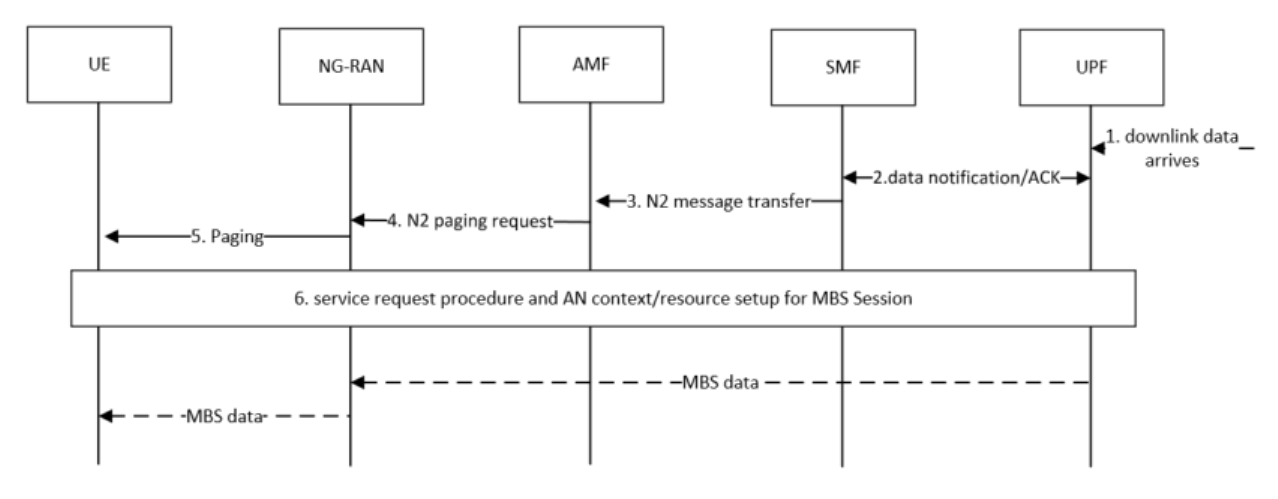 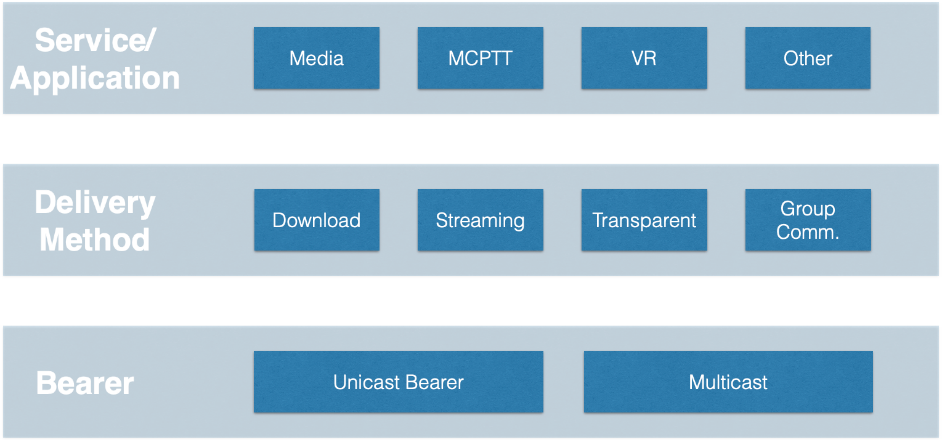 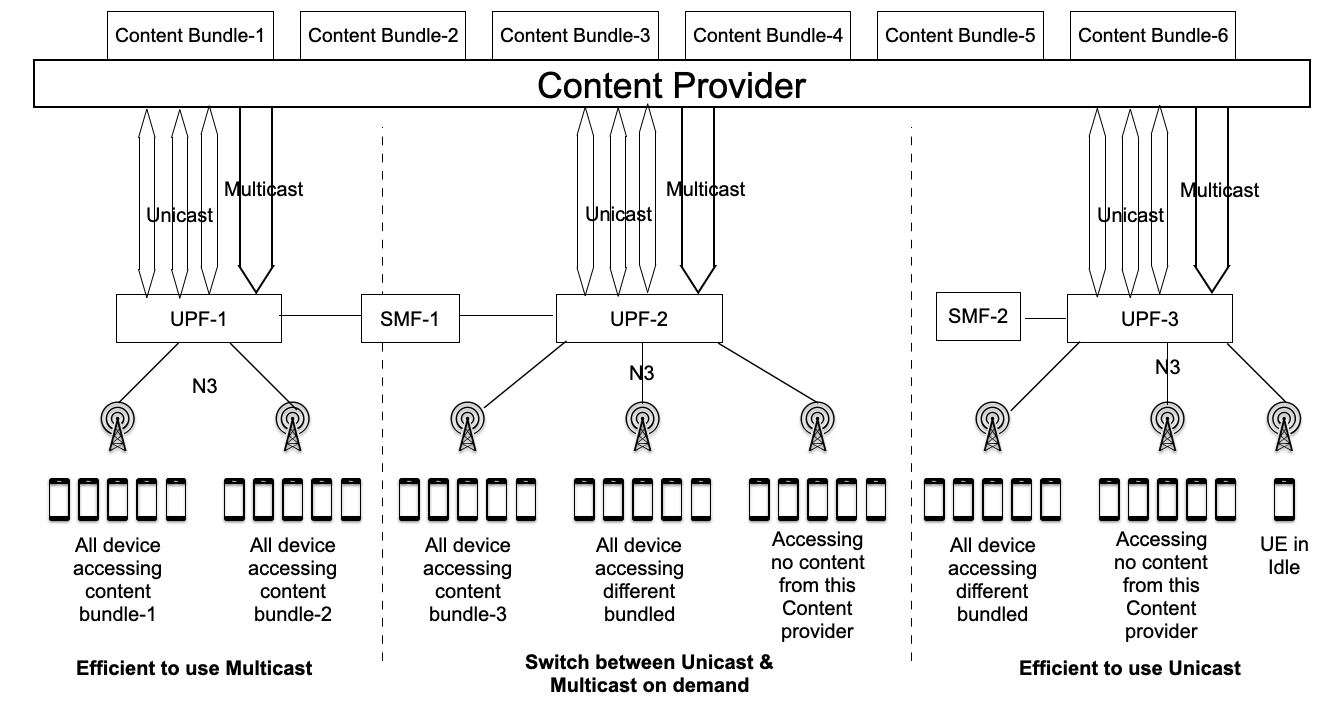 7	Evaluation8	ConclusionsAnnex A:
Architecture alternativesA.1	Baseline architecture 1: 5G MBS system architecture based on unicast 5GCA.1.1	Transport aspectsIt is assumed that the 5G MBS system architecture reuses as much as possible the system architecture and procedures of current 5GS unicast system architecture for Multicast Transport.Figure A.1-1 shows the 5G system architecture for integrated Multicast transport with unicast. The solution relies on enhancing the existing 5GS network functions, NG-RAN and UE currently only supporting unicast transport, to support Multicast transport.Figure A.1.1-1: 5GS enhancement for Multicast supportThe following new functionality is added to the current 5GC NFs, NG-RAN and UE:-	NEF:-	5G MBS service exposure.-	Negotiation of 5G MBS service with AF, including QoS, 5G MBS service area.-	PCF:-	Support policies for Multicast services, including QoS parameters like 5QI, MBR, GBR.-	Provide policy information regarding the MBS session to SMF.-	Receive MBS service information from AF, directly (operator owned) or indirectly via NEF.Nt is possible to establish multicast transport without interaction with NEF.-	SMF: -	Control of MBS transport, based on received MBS policies from PCF.-	Configuration of the UPF for MBS flows and for point to point or point-to-multipoint transfer.-	Configuration of the RAN for MBS flows and QoS information.-	SM configuration at the UE for MBS flows.-	An SMF may be used for both unicast and MBS.-	UPF:-	Support of packet filtering of MBS flows, and delivery of MBS flows to RAN via point to point or point-to-multipoint N3.-	Receive 5G MBS flow configuration from SMF.-	Detection of IGMP packets and notification to SMF. (If UE joining is performed via IGMP).-	A UPF may receive both unicast and MBS flows.-	-	NG-RAN:-	Reception of MBS flows via N3 and delivery over-the-air.-	Switch between multicast and unicast delivery of MBS flows.-	UEs configuration for MBS flow reception at AS layer. (TBD how UE AS layer configuration of 5G MBS works)-	UE:-	Support of UE policy configuration extension to MBS.-	Support of SM extension for MBS flows.-	Signalling for joining MBS flow (via SM signalling or user plane IGMP Join).-	MBS support at AS layer.A.1.2	Service Layer aspectsOrthogonal to the description of the multicast flow user plane model described in clause A.1.1 a service layer can be supported on top.The service layer is fully separate from the Multicast transport. This allows for applications that do not require a service layer to establish a multicast transport directly via Nnef (control plane and N6 (user plane data)Figure A.1.2-1 shows an example for service layer support of multicast/broadcast using xMB/MB2 as entry point. A new Network Function, called Multicast Service Function (MSF) is introduced. The MSF provides only Service layer functionality and requests the 5G system (via Npcf or Nnef) for the underlying Multicast transport necessary for the Multicast service. The MSF has the following functionality:-	Entry point for both control plane service layer signalling and user plane data, e.g. xMB/MB2. Interaction can happen directly with external AF or via NEF.-	MSF Control Plane (MSF-C):-	Multicast service configuration.-	xMB-C/MB2-C termination.-	Codec configuration (if needed).-	MSF User Plane (MSF-U):-	xMB-U/MB2-U termination.-	Encoding of data at service layer.-	Multicast service layer data packets delivery via N6.Editor's note:	the need for any other service layer functionality is FFS.Figure A.1.2-1: 5G MBS system architecture with Multicast Service FunctionNn Application may not need any specific service layer functionality, in which case the Application may use directly Nnef for Multicast session configuration/negotiation and N6 for multicast data delivery, as depicted in Figure A.1.2-2.Figure A.1.2-2: MBS system with direct Application Server/Function interactionA.2	Baseline architecture 2: 5G MBS system architecture based on dedicated MBS FunctionA.2.1	GeneralTo support multicast/broadcast MBS user service delivery in 5GS, new functional components and necessary enhancement to the existing entities are described in this clause.A.2.2	Reference ArchitectureTo support MBS in 5GS user service delivery, two variants exist: one for Transport Only Mode, and the other for Full Service Mode as defined in TS 23.246 [4] clause 7.5.Editor's note:	These two services modes need to be mapped to 5GS MBS context.Figure A.2.2-1 illustrates single architecture for MBS in 5GS.Figure A.2.2-1: 5GS Architecture supporting MBSEnhancement to existing entities and new functional components are as follows:Annex B (informative):
Change history3GPP TR 23.757 V0..0 (2020-0)3GPP TR 23.757 V0..0 (2020-0)Technical ReportTechnical Report3rd Generation Partnership Project;Technical Specification Group Services and System Aspects;Study on architectural enhancements for5G multicast-broadcast services(Release 17)3rd Generation Partnership Project;Technical Specification Group Services and System Aspects;Study on architectural enhancements for5G multicast-broadcast services(Release 17)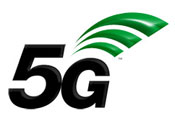 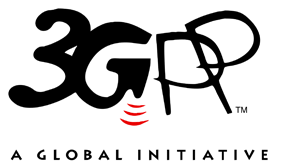 The present document has been developed within the 3rd Generation Partnership Project (3GPP TM) and may be further elaborated for the purposes of 3GPP.
The present document has not been subject to any approval process by the 3GPP Organizational Partners and shall not be implemented.
This Specification is provided for future development work within 3GPP only. The Organizational Partners accept no liability for any use of this Specification.
Specifications and Reports for implementation of the 3GPP TM system should be obtained via the 3GPP Organizational Partners' Publications Offices.The present document has been developed within the 3rd Generation Partnership Project (3GPP TM) and may be further elaborated for the purposes of 3GPP.
The present document has not been subject to any approval process by the 3GPP Organizational Partners and shall not be implemented.
This Specification is provided for future development work within 3GPP only. The Organizational Partners accept no liability for any use of this Specification.
Specifications and Reports for implementation of the 3GPP TM system should be obtained via the 3GPP Organizational Partners' Publications Offices.3GPPPostal address3GPP support office address650 Route des Lucioles - Sophia AntipolisValbonne - FRANCETel.: +33 4 92 94 42 00 Fax: +33 4 93 65 47 16Internethttp://www.3gpp.orgCopyright NotificationNo part may be reproduced except as authorized by written permission.
The copyright and the foregoing restriction extend to reproduction in all media.© 2020, 3GPP Organizational Partners (ARIB, ATIS, CCSA, ETSI, TSDSI, TTA, TTC).All rights reserved.UMTS™ is a Trade Mark of ETSI registered for the benefit of its members3GPP™ is a Trade Mark of ETSI registered for the benefit of its Members and of the 3GPP Organizational Partners
LTE™ is a Trade Mark of ETSI registered for the benefit of its Members and of the 3GPP Organizational PartnersGSM® and the GSM logo are registered and owned by the GSM AssociationKey IssuesKey IssuesKey IssuesKey IssuesKey IssuesKey IssuesKey IssuesKey IssuesKey IssuesSolutions1MBS session management2Service levels definition3Levels of authorization for MC4QoS for MC and BC5BC TV and Radio services6Local MBS7MC-UC delivery mode switch8BC-UC delivery method switch9IWK with EPC/eMBMS for Public Safety1x2x3x4x5x6x7xChange historyChange historyChange historyChange historyChange historyChange historyChange historyChange historyDateMeetingTDocCRRevCatSubject/CommentNew version2019-10SA2#135S2-1910692---S2-1910692: Proposed skeleton agreed at S2#1350.0.02019-10SA2#135---Inclusion of documents agreed in SA2#135: S2-1910694, S2-1910742, S2-1910824, S2-1910830, S2-1910826, S2-1910827, S2-1910828, S2-1910507, S2-19106960.1.02019-11SA2#136---Inclusion of documents agreed in SA2#136: S2-1911638, S2-1912694, S2-1912699, S2-1912444, S2-1912698, S2-1912743, S2-1912696, S2-19127440.2.02020-01SA2#136AH---Inclusion of documents agreed in SA2#136AH: S2-2001353, S2-2001377, S2-2001538, S2-2001700 (S2-2001537rev1), S2-2001699 (S2-2001536rev3), S2-2001701 (S2-2001539rev3), S2-2001702 (S2-2001540rev3), S2-2001703 (S2-2001541rev2), S2-2001704 (S2-2001542rev3), S2-2001705 (S2-2001543rev4), S2-2001706 (S2-2001544rev1), S2-2001707 (S2-2001545rev7), S2-2001708 (S2-2001546rev5), S2-2001709 (S2-2001547rev3)0.3.0,  